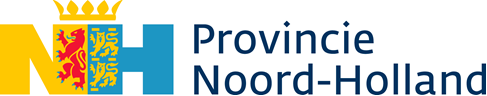 Subsidie aanvragen per postUitvoeringsregeling subsidie landschapsontwikkeling Westeinderscheg Noord-Holland 2021Naam project:		   Aangevraagd bedrag: 	€ Openstellingsperiode: tot en met 28 februari 2023 om 17.00.Vragen? Bel ons Servicepunt (tijdens kantooruren) 0800 0200 600servicepunt@noord-holland.nlMaak eerst deze bijlagen gereed.Zonder bijlagen is uw aanvraag niet compleet.Gedeputeerde Staten van Noord-Hollanddirectie Concernzaken, sector Subsidies en Inkoopafleveradres					postadresHoutplein 33 					Postbus: 30072012 DE Haarlem				2001 DA HaarlemGegevens aanvrager Naam organisatie		Straat						Nummer 					Toevoeging (indien van toepassing)		Postcode		 			Plaats						Indien het postadres een postbus is:Postbus					Postcode					Plaats						KvK-nummer					KvK-vestigingsnummer				Gegevens contactpersoon 
Naam						E-mailadres					Telefoonnummer				 Uw kenmerk (indien van toepassing)		IBAN   (van de beoogd subsidieontvanger)Rechtsvorm: 	Stichting	Vereniging	Overheid	Bedrijf / Commerciële instelling	Anders, namelijk: Indien van toepassing: Gegevens intermediairBent u gemachtigd om namens een ander de aanvraag in te dienen? Vul dan onderstaande gegevens ook in.Naam organisatie					Straat						Nummer 					Toevoeging (indien van toepassing)		Postcode		 			Plaats						Indien het postadres een postbus is:Postbus					Postcode					Plaats						KvK-nummer					KvK-vestigingsnummer				Gegevens contactpersoon intermediair
Naam						E-mailadres					Telefoonnummer				 StaatssteunHeeft u de afgelopen drie belastingjaren “de-minimissteun” ontvangen?	Ja, het totaalbedrag over de afgelopen drie belastingjaren is: €         (stuur een de-minimisverklaring mee als bijlage bij dit aanvraagformulier)	NeeStaat er ten aanzien van u een bevel tot terugvordering uit van de Europese Commissie ingevolge een eerder besluit van de Europese Commissie waarbij steun onrechtmatig en onverenigbaar met de interne markt is verklaard?	Ja	NeeBent u een onderneming in moeilijkheden als bedoeld in paragraaf 2.2 van de Communautaire richtsnoeren voor reddings- en herstructureringssteun?	Ja	NeeProjectgegevensVoor welk onderdeel van art 3 lid 1 van de uitvoeringsregeling vraagt u subsidie aan?	Het versterken van de natuur waarden of bijzondere landschappelijke waarden van de Westeinderscheg 	Het verbeteren van de vindbaarheid of de zichtbaarheid van Westeinderscheg 	Het verbeteren van de recreatieve bereikbaarheid van de Westeinderscheg 	Het versterken van de beleefbaarheid van de Westeinderscheg 	Het versterken van de herkenbaarheid van de Westeinderscheg  Aan welke aanvullende doelstelling(en) dragen de maatregelen bij? 	Ontwikkeling en behoud van waardevolle en aantrekkelijke (agrarische) landschappen  	Behoud en versterking van de biodiversiteit  	Toename van recreatie in het groen Tot welke doelgroep behoort u?	Het Hoogheemraadschap Rijnland en het Waterschap Amstel, Gooi en Vechtstreek 	De gemeenten Aalsmeer, Amstelveen, Amsterdam, Haarlemmermeer en Uithoorn  Recreatie Noord-Holland, alsmede de daaronder vallende het recreatieschappen (zoals Groengebied    Amstelland)  	Terrein beherende organisaties 	Verenigingen en stichtingen, die de behartiging van recreatieve, cultuurhistorische en natuurbelangen als hoofddoelstelling hebben 	Vervoersregio Amsterdam Op welke wijze voldoet het project aan de in de uitvoeringsregeling omschreven doelstellingen? Geef hier een toelichting, en voeg indien niet voldoende ruimte een bijlage toe.Op welke locatie binnen de Westeinderscheg worden de activiteiten uitgevoerd?Wat zijn de beoogde (concrete) resultaten van het project?
Het is belangrijk dat u zoveel mogelijk meetbaar maakt wat u met het project wilt bereiken. Zoals hoeveel meters of hectares worden er ingericht, of welke ‘producten’ of ‘diensten’ worden opgeleverd? Werkwijze: hoe wordt het project uitgevoerd / uit welke onderdelen/activiteiten bestaat het project? Wat is de begindatum van het project?Wat is de (geschatte) einddatum van het project?Geef een globale tijdsplanning: wanneer worden welke activiteiten uitgevoerd?
Onvoldoende ruimte? Voeg een aparte planning bij. Projectpartners: welke partijen werken op welk vlak mee aan het project?Hoe verloopt de eventuele overdracht van de projectresultaten (op welke wijze, aan welke organisaties)? Op welke manier wordt het toekomstig beheer/onderhoud, en daarmee de instandhouding van de projectresultaten, voor de lange termijn gewaarborgd?Wijze van communicatie naar de direct betrokkenen en de buitenwereld over het project. Als subsidie wordt verleend, hoe gaat u communiceren dat uw project (mede) mogelijk wordt gemaakt met financiële steun van de provincie Noord-Holland? Let op: Het afbeelden van logo en naam van de provincie Noord-Holland op communicatie-uitingen van dit project is verplicht.De provincie werkt hard aan het verduurzamen van de omgeving. Op welke manier wordt duurzaamheid in de uitvoering van uw activiteiten meegenomen?Geef aan welke vergunningen of ontheffingen u voor dit project heeft aangevraagd (of nog moet aanvragen) en of deze al zijn verleend. Subsidieverlening betekent niet dat u geen vergunning(en)/ontheffing(en) meer hoeft aan te vragen of dat een vergunning-/ontheffingsaanvraag automatisch is goedgekeurd. Ruimte voor extra toelichting: Financiële gegevensKunt u de btw over dit project verrekenen of compenseren? Ja, het btw-nummer is 	U vult alle bedragen exclusief btw in. NeeU vult alle bedragen inclusief btw in.BegrotingOnvoldoende ruimte? Voeg een aparte begroting als bijlage bij uw aanvraag.FinancieringGeef per co-financier (ook uw eigen bijdrage) aan welk bedrag wordt ingezet en of dit al is verleend.VoorschotEen subsidie van minder dan € 10.000,- wordt direct vastgesteld en uitbetaald.Als u (meer dan) € 10.000,- aan subsidie vraagt: Wilt u een voorschot van maximaal 80% ontvangen?	Nee:	u kunt bij een voortgangsrapportage alsnog om een voorschot vragen.	Ja:	geef in onderstaand schema per kwartaal aan welke activiteiten en bijbehorende uitgaven plaats zullen vinden (het zogenaamde kasritme). Hierop bepalen wij het kasritme van de voorschotten.
Onvoldoende ruimte? Voeg een apart overzicht kasritme als bijlage bij uw aanvraag.
Opmerking: veranderingen in de uitvoering van de activiteiten moeten tijdig worden gemeld. Aan de hand daarvan kan onder meer het kasritme van de voorschotten worden bijgesteld. Ruimte voor opmerkingen:  bekend te zijn met en zich te houden aan de voorwaarden en verplichtingen zoals genoemd in de uitvoeringsregeling en andere geldende wetgeving; alle gegevens in het Indieningsformulier en alle bijlagen naar waarheid en beste weten te hebben verstrekt; niet in surseance van betaling of in staat van faillissement te zijn.Bijlage 1Kopie recent bankafschriftNAAM: “BIJLAGE 1 bankafschrift + naam aanvrager”Verplicht als u nog niet eerder, of langer dan twee jaar geleden subsidie van de provincie Noord-Holland heeft ontvangen.Naam, adres, woonplaats en rekeningnummer moeten zichtbaar zijn op het afschrift. Het afschrift mag niet ouder zijn dan drie maanden. Rekeningstand en transactiegegevens mogen uiteraard zwart gemaakt worden. Mocht het adres op het bankafschrift een postbus betreffen, dan is aanvullende informatie nodig om het adres van de aanvrager te kunnen verifiëren. Denkt u hierbij aan het toevoegen van bijvoorbeeld een energienota of telefoonnota met daarop het volledige adres.Bijlage 2MachtigingsverklaringNAAM: “BIJLAGE 2 machtiging + projectnaam”Verplicht indien gemachtigde/intermediair is ingeschakeld.Bijlage 3BegrotingNAAM: “BIJLAGE 3 begroting + projectnaam”Voeg hier een begroting toe indien er te weinig ruimte is op het formulier.Bijlage 4Planning/kasritmeNAAM: “BIJLAGE 4 planning/kasritme + projectnaam”Voeg hier een planning en/of kasritme toe indien er te weinig ruimte is op het formulier.Bijlage 5De-minimisverklaringNAAM: “BIJLAGE 5 de-minimis + projectnaam”Bijlage 6 VergunningNAAM: “BIJLAGE 6 vergunningen + projectnaam”Verplicht een kopie van de aanvraag omgevingsvergunning en eventuele overige vergunning toe te voegenBijlage 7 LocatieaanduidingNAAM: “BIJLAGE 7 locatieaanduiding + projectnaam”Bijlage 8 OverigeNAAM ‘BIJLAGE 8 overig + projectnaam”Hier heeft u ruimte om extra toelichting te geven of documenten aan te leveren. PlanningPlanningPlanningFasering / activiteiten / mijlpalenGeplande startdatum(dd-mm-jjjj)Geplande einddatum(dd-mm-jjjj)Kostenspecificatie Splits de totale kosten uit op onderdelen. Eventuele voorbereidingskosten, plankosten, inhuur menskracht, materiaalkosten, monitoringskosten, onvoorziene kosten, etc. geeft u als aparte posten op.Kostenspecificatie Splits de totale kosten uit op onderdelen. Eventuele voorbereidingskosten, plankosten, inhuur menskracht, materiaalkosten, monitoringskosten, onvoorziene kosten, etc. geeft u als aparte posten op.OnderdeelKosten (€)Totale kosten begrootDekkingsplan NB Lever een sluitend dekkingsplan aan. NaamBedrag (€)Al verleend? ja/neeEigen bijdrageGemeente Derden, nl. Overige inkomsten / bijdragen, nl. Gevraagde subsidieneeTotale financieringPlanning
(dd-mm-jjjj)(Deel)activiteitVerwachte uitgaven (€)Gevraagd voorschot tot 80% (€)Toelichting Startdatum 1e periode van drie maandenStartdatum 2e periode van drie maandenStartdatum 3e periode van drie maandenStartdatum 4e periode van drie maandenEtc. (voor meerjarige projecten) De aanvrager verklaart hierbij:PlaatsDatumNaamHandtekening